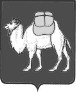 ТЕРРИТОРИАЛЬНАЯ ИЗБИРАТЕЛЬНАЯ КОМИССИЯГОРОДА КОПЕЙСКАПОВЕСТКА ЗАСЕДАНИЯ № 188Дата: 05 августа 2020 года.Место проведения: 311 кабинет.Начало заседания: 9-001.  О внесении изменений в решение территориальной избирательной комиссий г.Копейска № 85/793-4 от 04.04.2018 « О количественном составе участковых избирательных комиссий»(докладчик :секретарь комиссии М.В.Бочарникова)2.О формировании состава  участковой  избирательной комиссии избирательного участка № 2438(Тугайкуль)(докладчик :секретарь комиссии М.В.Бочарникова)3. О назначении председателя участковой избирательной комиссии избирательного участка №2438(докладчик :секретарь комиссии М.В.Бочарникова)4.О назначении доверенных лиц кандидата в депутаты Законодательного Собрания Челябинской области Гиске Владислава Владимировича(докладчик :секретарь комиссии М.В.Бочарникова)5.  О регистрации доверенного лица  кандидата в депутаты Собрания в депутатов Копейского городского округа по одномандатному избирательному округу №10  Мыцыковой Екатерины Евгеньевны(докладчик :секретарь комиссии М.В.Бочарникова)6.РазноеСекретарь комиссии                                               М.В.Бочарникова